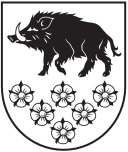 KANDAVAS NOVADA BĒRNU UN JAUNATNES SPORTA SKOLAIzglītības iestādes reģistrācijas Nr. 4371902406; Skolas iela 12, Kandava, Kandavas novads, LV-312063107353;63107352 e-pasts: kandavasbjss@inbox.lv                                                                                                  APSTIPRINU                                                                                                           Kandavas novada                                                                                                            Bērnu un jaunatnes sporta skolas	                                                                                                  Direktors Varis Krūmiņš                                                                                                  2021.gada 04.janvārī	IEKŠĒJIE NOTEIKUMIKandavas novada Bērnu un jaunatnes sporta skolā										                   Nr.2Kārtība, kādā Kandavas novada Bērnu un jaunatnes sporta skolā uzturas izglītojamo vecāki un citas personas Izdoti saskaņā ar Vispārējās izglītības likuma 10.panta trešās daļas 2.punktu,Ministru kabineta 24.11.2009.noteikumu  Nr.1338„Kārtība, kādā nodrošinām izglītojamo drošība izglītības iestādēs unto organizētajos pasākumos”  3.punkta 10.apakšpunktuI.Vispārējie jautājumi1.Šie noteikumi nosaka Kandavas novada Bērnu un jaunatnes sporta skolas (turpmāk – Skola) un tās teritorijā uzturas izglītojamo vecāki un citas personas , kas nav  skolas darbinieki vai izglītojamie (turpmāk tekstā – apmeklētāji).II. Apmeklētāju uzturēšanās kārtība skolā2.Apmeklētāju kustību skolā un tās teritorijā uzrauga skolas dežurants.3.Apmeklētājiem, ienākot skolā, ir pienākums informēt dežurantu par apmeklējuma mērķi.4.Nepieciešamības gadījumā dežurants pavada apmeklētājus līdz attiecīgajai skolas telpai vai ar sakaru līdzekļu palīdzību vai personiski informē skolas darbiniekus  par apmeklētāju ierašanos, vai arī saprotami paskaidro apmeklētājiem, kā nokļūt līdz attiecīgajai skolas telpai.5.Ja nepieciešams gaidīt tikšanos ar skolas darbiniekiem vai kamēr  izglītojamajiem beigsies mācību nodarbības vai pasākums, apmeklētāji uzturas skolas vestibilos vai gaiteņosIII. Drošības un veselības aizsardzības nosacījumi6.Apmeklētājiem ir pienākums pēc iespējas uzmanīgi pārvietoties pa skolas telpām un teritoriju, lai neapdraudētu savu un citu personu veselību  un dzīvību. Īpaši jāuzmanās no sekojošiem objektiem un apstākļiem: kāpnes, durvju vērtnes un sliekšņi; durvju vērtņu un starpsienu stiklojums; mēbeles, slapja grīda, vājš apgaismojums.7.Pārvietojoties kājām vai braucot ar automašīnu pa skolas teritorijas piebraucamajiem ceļiem un automašīnu stāvlaukumiem, apmeklētājiem jāievēro maksimāla piesardzība, lai neapdraudētu savu un citu personu veselību un dzīvību.8.Par apmeklētāju atrašanos skolas telpās vai teritorijā dežurantam, kā arī ikvienam skolas darbiniekam vai izglītojamam gadījumos, ja apmeklētājs izraisa aizdomas par atrašanos reibuma stāvoklī , uzvedas agresīvi, izsaka draudus, traucē skolas darbu vai uzmācas izglītojamajiem vai darbiniekiem , nekavējoties jāziņo par to dežūrējošam skolas administrācijas pārstāvim un skolas direktoram.9.Kategoriski aizliegts skolas telpās un tās teritorijā iegādāties, lietot , glabāt vai realizēt alkoholu, arī alu, narkotiskās, toksiskās vai psihotropās vielas vai atrasties skolā alkohola, narkotisko, toksisko vai psihotropu vielu reibumā. Par šī noteikuma neievērošanu ikvienam skolas darbiniekam vai izglītojamajam nekavējoties jāziņo dežūrējošam skolas administrācijas pārstāvim un skolas direktoram.10.kategoriski aizliegts bez attiecīgo atbildīgo institūciju  (amatpersonu) atļaujas vai pilnvarojuma skolas telpās un tās teritorijā ienest, lietot, glabāt vai realizēt šaujamieročus, aukstos ieročus (piemēram, nažus, kaķenes, lokus u.c.), gāzes baloniņus, gāzes pistoles, bīstamas ķīmiskas vielas, sprādzienbīstamas un viegli uzliesmojošas vielas un priekšmetus ( tai skaitā pirotehniku). Par šī noteikuma neievērošanu ikvienam skolas darbiniekam vai izglītojamajam nekavējoties jāziņo dežūrējošam skolas administrācijas pārstāvim un skolas  direktoram.11.Aizliegts bez attiecīgo atbildīgo institūciju (amatpersonu) atļaujas vai pilnvarojuma skolas telpās un tās teritorijā ievest (ielaist) vai ienest mājdzīvniekus, putnus vai citus dzīvniekus. Par šī noteikuma neievērošanu ikvienam skolas darbiniekam vai izglītojamajam nekavējoties jāziņo dežūrējošam skolas administrācijas pārstāvim un skolas direktoram.12.Skolas telpās un skolas teritorijā aizliegts huligāniski uzvesties un pielietot emocionālu vai fizisku vardarbību. Par šī noteikuma neievērošanu ikvienam skolas darbiniekam vai izglītojamajam nekavējoties jāziņo skolas administrācijas pārstāvim un skolas direktoram.13.Gadījumos, kad ārkārtas situācija un nepieciešama neapstiprināta rīcība, ikvienam skolas darbiniekam ir pienākums patstāvīgi izsaukt attiecīgos operatīvos dienestus (Valsts vai pašvaldības policiju, neatliekamās medicīniskās palīdzības dienestu, ugunsdzēsības un glābšanas dienestu), par to nekavējoties informējot dežūrējošo skolas administrācijas pārstāvi un skolas direktoru.14. Skolas telpās un tās teritorijā aizliegts iegādāties vai realizēt cigaretes. Nepilngadīgām personām skolas telpās un teritorijā aizliegts glabāt cigaretes.15.Skolas telpās un teritorijā smēķēt aizliegts. Skolas teritorijas plāns pievienots šo noteikumu pielikumā, kur smēķēšanas aizlieguma zona apvilkta ar sarkanu krāsu. Par šī noteikuma neievērošanu ikvienam skolas darbiniekam vai izglītojamajam nekavējoties jāziņo dežūrējošam skolas administrācijas pārstāvim vai skolas direktoram.IV. Noslēguma jautājums16.Šie noteikumi stājās spēkā 2021.gada 04.janvārī